Name of Journal: World Journal of Clinical CasesManuscript NO: 46961Manuscript Type: CASE REPORTFirst Italian outbreak of VIM-producing Serratia marcescens in an adult polyvalent intensive care unit, August-October 2018: A case report and literature reviewIovene MR et al. ICU’s outbreak of S. marcescensMaria Rosaria Iovene, Vincenzo Pota, Massimiliano Galdiero, Giusy Corvino, Federica Maria Di Lella, Debora Stelitano, Maria Beatrice Passavanti, Maria Caterina Pace, Aniello Alfieri, Sveva Di Franco, Caterina Aurilio, Pasquale Sansone, Vettakkara Kandy Muhammed Niyas, Marco FioreMaria Rosaria Iovene, Massimiliano Galdiero, Giusy Corvino, Federica Maria Di Lella, Debora Stelitano, Department of Experimental Medicine, University of Campania "Luigi Vanvitelli", Naples 80138, ItalyVincenzo Pota, Maria Beatrice Passavanti, Maria Caterina Pace, Aniello Alfieri, Sveva Di Franco, Caterina Aurilio, Pasquale Sansone, Marco Fiore, Department of Women, Child and General and Specialized Surgery, University of Campania "Luigi Vanvitelli", Naples 80138, ItalyVettakkara Kandy Muhammed Niyas, Department of Medicine, All India Institute of Medical Sciences, New Delhi 110029, IndiaORCID number: Maria Rosaria Iovene (0000-0002-0290-4092); Vincenzo Pota (0000-0001-9999-3388); Massimiliano Galdiero (0000-0002-7186-9622); Giusy Corvino (0000-0002-5423-7156); Federica Maria Di Lella (0000-0002-9830-8841); Debora Stelitano (0000-0001-6964-9826); Maria Beatrice Passavanti (0000-0002-9659-0847); Maria Caterina Pace (0000-0002-9352-4780); Aniello Alfieri (0000-0002-1330-5968); Sveva Di Franco (0000-0003-0399-2677); Caterina Aurilio (0000-0002-0998-4064); Pasquale Sansone (0000-0003-0873-3586); Vettakkara Kandy Muhammed Niyas (0000-0002-7255-6257); Marco Fiore (0000-0001-7263-0229) Author contributions: Iovene MR and Fiore M designed the study; Pota V, Di Lella FM, Stelitano D, Passavanti MB, Sansone P performed the research; Aurilio C, Pace MC and Galdiero M supervised the manuscript; Niyas VKM gave critical comments and revised the manuscript in order to improve and polish language; Corvino G, Niyas VKM, Alfieri A, Di Franco S and Fiore M wrote the paper.Informed consent statement: Although no personal details are revealed in the present report, informed consent was obtained for publication of this case report along with the related clinical details and images. All clinical data contained in this case report can be made available, in an absolutely anonymized form, upon request to marco.fiore@unicampania.it.Conflict-of-interest statement: All authors declare no conflict of interest.CARE Checklist (2016) statement: The guidelines of the “CARE Checklist – 2016: Information for writing a case report” have been adopted.Open-Access: This article is an open-access article which was selected by an in house editor and fully peer-reviewed by external reviewers. It is distributed in accordance with the Creative Commons Attribution Non Commercial (CC BYNC 4.0) license, which permits others to distribute, remix, adapt, build upon this work non-commercially, and license their derivative works on different terms, provided the original work is properly cited and the use is noncommercial. See: http://creativecommons.org/licenses/by-nc/4.0/Manuscript source: Invited manuscriptCorresponding author: Marco Fiore, MD, Academic Fellow, Department of Women, Child and General and Specialized Surgery, University of Campania "Luigi Vanvitelli", Piazza L. Miraglia, 2, Naples 80138, Italy. marco.fiore@unicampania.itTelephone: +39-81-5665180Fax: +39-81-455426Received: March 8, 2019Peer-review started: March 11, 2019First decision: April 18, 2019Revised: May 15, 2019Accepted: July 27, 2019 Article in press:Published online:AbstractBACKGROUNDCarbapenem-resistant Enterobacteriaceae has become a significant public health concern as hospital outbreaks are now being frequently reported and these organisms are becoming difficult to treat with the available antibiotics.CASE SUMMARYAn outbreak of VIM-producing Serratia marcescens occurred over a period of 11 wk (August, 1 to October, 18) in patients admitted to the adult polyvalent intensive care unit of the University of Campania “Luigi Vanvitelli” located in Naples. Four episodes occurred in three patients (two patients infected, and one patient colonized). All the strains revealed the production of VIM. CONCLUSIONAfter three decades of carbapenem antibiotics use, the emergence of carbapenem-resistance in Enterobacteriaceae has become a significant concern and a stricter control to preserve its clinical application is mandatory. This is, to our knowledge, the first outbreak of VIM-producing Serratia marcescens in Europe. Surveillance policies must be implemented to avoid future outbreaks.Key words: Serratia marcescens; Carbapenamase; VIM; Intensive care unit; Outbreak; Case report © The Author(s) 2019. Published by Baishideng Publishing Group Inc. All rights reserved.Core Tip: An outbreak of VIM-producing Serratia marcescens occurred in patients admitted to the adult polyvalent intensive care unit of the University of Campania “Luigi Vanvitelli” located in Naples. All the strains revealed the production of VIM. After three decades of carbapenem antibiotics use, the emergence of carbapenem-resistant Enterobacteriaceae has become a significant concern and is mandatory a stricter control to preserve its clinical application. This is, to our knowledge, the first outbreak of VIM-producing Serratia marcescens occurred in a European hospital.Iovene MR, Pota V, Galdiero M, Corvino G, Di Lella FM, Stelitano D, Passavanti MB, Pace MC, Alfieri A, Di Franco S, Aurilio C, Sansone P, Niyas VKM, Fiore M. First Italian outbreak of VIM-producing Serratia marcescens in an adult polyvalent intensive care unit, August-October 2018: A case report and literature review. World J Clin Cases 2019; In pressINTRODUCTIONCarbapenem-resistant Enterobacteriaceae (CRE) has become a significant public health concern as hospital outbreaks are now being frequently reported and these organisms are becoming difficult to treat with the available antibiotics. Early recognition through molecular characterization, epidemiologic studies, and surveillance is essential to prevent hospital outbreaks of these organisms[1]. Serratia marcescens (S. marcescens), an aerobic Gram-negative pathogen belonging to the family of CRE, is known to cause hospital-acquired infections, commonly in an outbreak setting. Carbapenem resistance in S. marcescens may be chromosomal (SME), or plasmid (KPC, Oxa-48, IMP, NDM and VIM) mediated. Carbapenem resistance in is an ominous event as this pathogen is intrinsically resistant to polymyxins[2]. S. marcescens outbreaks in intensive care units (ICUs) are associated with considerable mortality rates, ranging from 14% to 60%[3,4]. Previous S. marcescens outbreaks in Italy has been mostly reported in neonatal intensive care units (NICUs)[5–9]. The present study aimed to describe the first Italian nosocomial outbreak of VIM-producing S. marcescens occurred in our adult polyvalent ICU located in Campania region, Southern Italy.CASE PRESENTATIONChief complaints and history of illnessThe index case of the outbreak of three patients infected and/or colonized by VIM-producing S. marcescens was a 49-year-old man with a history of schizophrenia admitted with a diagnosis of descending necrotizing mediastinitis whose CRE screening at admission was negative.The second patient was a 69-year-old woman with a history of recurrent episodes of urinary tract infection (UTI) admitted from the community with UTI and septic shock.The third patient was a 67-year-old woman with various underlying diseases (Paranoid personality disorder, diabetes mellitus, ulcerative colitis, hypothyroidism and hypertrophic cardiomyopathy) who was admitted to our ICU for a hypovolemic haemorrhagic shock. ExaminationsFor every patient admitted to our six-bed adult polyvalent ICU, a rectal sample was obtained (CRE screening) using a Copan Amies sterile transport swab (Copan Diagnostics, Murrieta, CA). The rectal swab samples were streaked onto Mac Conkey Agar (Biomerieux, Marcy l'Etoule, France) with a 10 μg meropenem disk. Mac Conkey agar plates were incubated aerobically at 37°C overnight. Antibiotic susceptibility was determined using the disk diffusion method. Suspicious colonies growing into the meropenem disk-halo were picked up and identified using MALDI-TOF MS (Matrix- Assisted Laser Desorption/Ionization Time of Flight mass spectroscopy) Carbapenem resistance were identified in accordance with the European Committee on Antimicrobial Susceptibility Testing (EUCAST) guidelines using updated EUCAST breakpoint tables (EUCAST clinical breakpoint valid from 15/05/2018) (Table 1).Molecular analysis to identify carbapenemase genes was performed using the Xpert Carba-R Cartridge (GeneXpert®, Cepheid, Sunnyvale, CA).The Xpert Carba-R Assay, conducted on the GeneXpert® device, is an automated qualitative real-time polymerase chain reaction based test that detects specific gene associated with carbapenem resistance (blaKPC , blaNDM, blaVIM, blaOXA-48 and blaIMP-1). FINAL DIAGNOSISAfter 65 d of the first patient hospitalization, a blood culture grew VIM-producing S. marcescens. Three days after the diagnosis of bacteraemia his rectal swab (RS) was positive for the same organism. The same patient developed a new episode of bacteraemia during further ICU stay.The second patient, eleven days after admission in ICU, developed lower respiratory tract infection (LRTI) with bronchial culture positive for VIM-producing S. marcescens. Her RS also tested positive for S. marcescens on the same day.VIM-producing S. marcescens was isolated in the third patient from tracheal aspirate after seven days and from urine after eleven days of hospitalization. In both cases, the isolated was considered as a contaminant. During the ICU admission she developed an acute respiratory distress syndrome due to Enterococcus faecium.TREATMENTThe first episode of VIM-producing S. marcescens bacteraemia was treated with ceftazidime-avibactam (CZA) plus gentamicin for 14-d. The second episode was initially treated with amikacin (AMK) and Fosfomycin. Fosfomycin was later substituted with meropenem due to hypernatremia. The total duration of the antibiotic treatment in this episode was 47 d.The second patient was treated by the ward of origin with piperacillin-tazobactam (TZP) in association with AMK; initially (September, 12) we treated the SS with ceftolozane-tazobactam (C/T) and metronidazole; ceftaroline, not active against VIM-producing S. marcescens, was added later (September, 24), as her condition deteriorated, for a suspected methicillin-resistant Staphylococcus aureus infection[10]. The duration of total antibiotic therapy was 14 d.The third patient was initially empirically treated with tigecycline and TZP; subsequently, due to the worsening of clinical conditions, antibiotic therapy was modified with the introduction of CZA, AMK, Colistin and ampicillin-sulbactam. VIM-producing S. marcescens, considered as a contaminant, in the third patient was not treated.OUTCOME AND FOLLOW-UP Both episodes of bacteraemia of the first patient resulted in a favourable outcome: The patient was transferred to a rehabilitation unit at the end of the ICU stay.The second and the third patient died. Unfortunately for the third patient the microbiological result, with the isolation of the Enterococcus faecium, arrived posthumously.The main clinical and epidemiological characteristics of the patients are reported in Table 2.DISCUSSIONS. marcescens is an essential cause of hospital-acquired infections. Although most infections have been linked to hospital outbreaks, occasional infections can occur outside the outbreak settings also. The first hospital outbreak was reported in San Francisco in 1950 where 11 patients developed UTI by S. marcescens, one of them complicated by endocarditis[11]. Many hospital outbreaks have been reported after that[12]. It has been associated with various infections including UTI, bloodstream infection, pneumonia, skin and soft tissue infections meningitis and ocular infections.Antibiotic resistance has been a worrisome issue to physicians treating infections caused by S. marcescens. This organism is intrinsically resistant to a large number of antibiotics including ampicillin, amoxicillin, amoxicillin-clavulanate, ampicillin-sulbactam, narrow-spectrum cephalosporins, cefuroxime, nitrofurantoin, macrolides and polymixins[13]. It also carries a chromosomal AmpC beta-lactamase which when overexpressed can render all beta-lactams except carbapenems ineffective[14]. They also can produce plasmid-mediated extended spectrum beta-lactamase (ESBL) and carbapenemases. Carbapenemases in S. marcescens can be chromosomal (SME) or plasmid-mediated (KPC, OXA-48, IMP, VIM, and NDM). Quinolone resistance can arise due to alterations in gyrA, outer membrane proteins, and expression of efflux pumps[12].Carbapenem resistance can be devastating in case of Serratia infections considering its intrinsic resistance to polymixins. Many outbreaks of KPC2 producing Serratia marcescens has been reported[15,16]. Plasmid-mediated Metallo-β-lactamases (IMP, VIM, and NDM-1) which inactivate carbapenems can be produced by some Serratia strains[17].Nosocomial outbreaks of VIM-producing S. marcescens has been reported infrequently in literature, most of them are from NICUs[18,19]. Nosocomial outbreaks of VIM-producing pathogens have been reported in multiple major Gram-negative bacteria, making VIM-producing bacteria a severe public health concern. The first VIM-producing Gram-negative pathogen and the most frequently reported in the literature is Pseudomonas aeruginosa, followed by Klebsiella pneumonia and Acinetobacter baumannii (Table 3). In our study, VIM-producing S. marcescens was isolated in a University Hospital ICU. This is in line with previous reports in the literature because most cases of VIM-producing Gram-negative pathogens have been isolated in ICUs of tertiary care teaching hospitals (Table 3). Unlike what has been reported in the last ten years in our Country, where the S. marcescens outbreaks have mostly taken place in NICU (Table 4) this first Italian outbreak of VIM-producing Serratia marcescens occurred in an adult ICU. Fatality rate in our outbreak was 50% (2 of 4 patients), similar to the first nosocomial outbreak of VIM-producing S. marcescens happened in Argentina, which however occurred in NICU setting[19]. The high mortality is probably due to the inappropriate use of antibiotics for the treatment of severe infections in ICU patients[20]. In Figure 1 are represented the mechanisms of action of antibiotics used in our patients with VIM-producing S. marcescens infection. Given that no effective treatment is known, isolated reports describe successful therapy combining Ceftazidime-avibactam and Aztreonam. The rationale of this antibiotic association is that Aztreonam remains intact in the presence of carbapenemases but hydrolyzed by ESBLs and Ceftazidime-avibactam neutralizes the ESBLs and AmpC beta-lactamases[21]. In our study Ceftazidime-avibactam was never co-administered with aztreonam, though there was clinical success in one of two patients who were given Ceftazidime-avibactam in combination with other antibiotics (Table 2).CONCLUSIONWe report the first European outbreak of VIM-producing Serratia marcescens in adult polyvalent ICUs. Two patients developed an infection (bacteremia and LRTI) while one had colonization. No effective therapy is available for the treatment of VIM-producing S. marcescens. Methods to detect expression of carbapenem resistance should be widely available in all health care units to prevent the spread of multi-drug organisms and to limit horizontal transfer of the genes associated with drug resistance. Such active surveillance methods will help in averting future outbreaks.REFERENCES1 Logan LK, Weinstein RA. The Epidemiology of Carbapenem-Resistant Enterobacteriaceae: The Impact and Evolution of a Global Menace. J Infect Dis 2017; 215: S28-S36 [PMID: 28375512 DOI: 10.1093/infdis/jiw282]2 Samonis G, Korbila IP, Maraki S, Michailidou I, Vardakas KZ, Kofteridis D, Dimopoulou D, Gkogkozotou VK, Falagas ME. Trends of isolation of intrinsically resistant to colistin Enterobacteriaceae and association with colistin use in a tertiary hospital. Eur J Clin Microbiol Infect Dis 2014; 33: 1505-1510 [PMID: 24798249 DOI: 10.1007/s10096-014-2097-8]3 Milisavljevic V, Wu F, Larson E, Rubenstein D, Ross B, Drusin LM, Della-Latta P, Saiman L. Molecular epidemiology of Serratia marcescens outbreaks in two neonatal intensive care units. Infect Control Hosp Epidemiol 2004; 25: 719-721 [PMID: 15484794 DOI: 10.1086/502466]4 Arslan U, Erayman I, Kirdar S, Yuksekkaya S, Cimen O, Tuncer I, Bozdogan B. Serratia marcescens sepsis outbreak in a neonatal intensive care unit. Pediatr Int 2010; 52: 208-212 [PMID: 19664012 DOI: 10.1111/j.1442-200X.2009.02934.x]5 Montagnani C, Cocchi P, Lega L, Campana S, Biermann KP, Braggion C, Pecile P, Chiappini E, de Martino M, Galli L. Serratia marcescens outbreak in a neonatal intensive care unit: crucial role of implementing hand hygiene among external consultants. BMC Infect Dis 2015; 15: 11 [PMID: 25582674 DOI: 10.1186/s12879-014-0734-6]6 Casolari C, Pecorari M, Della Casa E, Cattani S, Venturelli C, Fabio G, Tagliazucchi S, Serpini GF, Migaldi M, Marchegiano P, Rumpianesi F, Ferrari F. Serratia marcescens in a neonatal intensive care unit: two long-term multiclone outbreaks in a 10-year observational study. New Microbiol 2013; 36: 373-383 [PMID: 24177299]7 Polilli E, Parruti G, Fazii P, D'Antonio D, Palmieri D, D'Incecco C, Mangifesta A, Garofalo G, Del Duca L, D'Amario C, Scimia M, Cortesi V, Fortunato V. Rapidly controlled outbreak of Serratia marcescens infection/colonisations in a neonatal intensive care unit, Pescara General Hospital, Pescara, Italy, April 2011. Euro Surveill 2011; 16: 19892 [PMID: 21699768]8 Dessì A, Puddu M, Testa M, Marcialis MA, Pintus MC, Fanos V. Serratia marcescens infections and outbreaks in neonatal intensive care units. J Chemother 2009; 21: 493-499 [PMID: 19933039 DOI: 10.1179/joc.2009.21.5.493]9 Perotti G, Bernardo ME, Spalla M, Matti C, Stronati M, Pagani L. Rapid control of two outbreaks of Serratia marcescens in a Northern Italian neonatal intensive care unit. J Chemother 2007; 19 Suppl 2: 56-60 [PMID: 18073184]10 Fiore M, Taccone FS, Leone S. Choosing the appropriate pharmacotherapy for multidrug-resistant Gram positive infections. Expert Opin Pharmacother 2018; 19: 1517-1521 [PMID: 30126302 DOI: 10.1080/14656566.2018.1512584]11 Wheat RP, Zuckerman A, Rantz LA. Infection due to chromobacteria; report of 11 cases. AMA Arch Intern Med 1951; 88: 461-466 [PMID: 14867953]12 Mahlen SD. Serratia infections: from military experiments to current practice. Clin Microbiol Rev 2011; 24: 755-791 [PMID: 21976608 DOI: 10.1128/CMR.00017-11]13 Stock I, Grueger T, Wiedemann B. Natural antibiotic susceptibility of strains of Serratia marcescens and the S. liquefaciens complex: S. liquefaciens sensu stricto, S. proteamaculans and S. grimesii. Int J Antimicrob Agents 2003; 22: 35-47 [PMID: 12842326]14 Jacoby GA. AmpC beta-lactamases. Clin Microbiol Rev 2009; 22: 161-182, Table of Contents [PMID: 19136439]15 Tsakris A, Voulgari E, Poulou A, Kimouli M, Pournaras S, Ranellou K, Kosmopoulou O, Petropoulou D. In vivo acquisition of a plasmid-mediated bla(KPC-2) gene among clonal isolates of Serratia marcescens. J Clin Microbiol 2010; 48: 2546-2549 [PMID: 20463153 DOI: 10.1128/JCM.00264-10]16 Cai JC, Zhou HW, Zhang R, Chen GX. Emergence of Serratia marcescens, Klebsiella pneumoniae, and Escherichia coli Isolates possessing the plasmid-mediated carbapenem-hydrolyzing beta-lactamase KPC-2 in intensive care units of a Chinese hospital. Antimicrob Agents Chemother 2008; 52: 2014-2018 [PMID: 18332176 DOI: 10.1128/AAC.01539-07]17 Kazmierczak KM, Rabine S, Hackel M, McLaughlin RE, Biedenbach DJ, Bouchillon SK, Sahm DF, Bradford PA. Multiyear, Multinational Survey of the Incidence and Global Distribution of Metallo-β-Lactamase-Producing Enterobacteriaceae and Pseudomonas aeruginosa. Antimicrob Agents Chemother 2015; 60: 1067-1078 [PMID: 26643349 DOI: 10.1128/AAC.02379-15]18 Ghaith DM, Zafer MM, Ismail DK, Al-Agamy MH, Bohol MFF, Al-Qahtani A, Al-Ahdal MN, Elnagdy SM, Mostafa IY. First reported nosocomial outbreak of Serratia marcescens harboring bla IMP-4 and bla VIM-2 in a neonatal intensive care unit in Cairo, Egypt. Infect Drug Resist 2018; 11: 2211-2217 [PMID: 30519059 DOI: 10.2147/IDR.S174869]19 Nastro M, Monge R, Zintgraff J, Vaulet LG, Boutureira M, Famiglietti A, Rodriguez CH. First nosocomial outbreak of VIM-16-producing Serratia marcescens in Argentina. Clin Microbiol Infect 2013; 19: 617-619 [PMID: 22862810 DOI: 10.1111/j.1469-0691.2012.03978.x]20 Leone S, Cascella M, Pezone I, Fiore M. New antibiotics for the treatment of serious infections in intensive care unit patients. Curr Med Res Opin 2019; 35: 1331-1334 [PMID: 30760041 DOI: 10.1080/03007995.2019.1583025]21 Gilbert DN, Chambers HF, Eliopoulos GM, Saag MS, Pavia AT, editors. Sanford guide to antimicrobial therapy. 48th edition. Sperryville: Antimicrobial Therapy, Inc., 201822 Montanaro D, Grasso GM, Annino I, De Ruggiero N, Scarcella A, Schioppa F. Epidemiological and bacteriological investigation of Serratia marcescens epidemic in a nursery and in a neonatal intensive care unit. J Hyg (Lond) 1984; 93: 67-78 [PMID: 6379044]23 Arzese A, Botta GA, Gesu GP, Schito G. Evaluation of a computer-assisted method of analysing SDS-PAGE protein profiles in tracing a hospital outbreak of Serratia marcescens. J Infect 1988; 17: 35-42 [PMID: 3060541]24 Pagani L, Luzzaro F, Ronza P, Rossi A, Micheletti P, Porta F, Romero E. Outbreak of extended-spectrum beta-lactamase producing Serratia marcescens in an intensive care unit. FEMS Immunol Med Microbiol 1994; 10: 39-46 [PMID: 7874077 DOI: 10.1111/j.1574-695X.1994.tb00009.x]25 Villari P, Crispino M, Salvadori A, Scarcella A. Molecular epidemiology of an outbreak of Serratia marcescens in a neonatal intensive care unit. Infect Control Hosp Epidemiol 2001; 22: 630-634 [PMID: 11776349 DOI: 10.1086/501834]26 Bagattini M, Crispino M, Gentile F, Barretta E, Schiavone D, Boccia MC, Triassi M, Zarrilli R. A nosocomial outbreak of Serratia marcescens producing inducible Amp C-type beta-lactamase enzyme and carrying antimicrobial resistance genes within a class 1 integron. J Hosp Infect 2004; 56: 29-36 [PMID: 14706268]27 Casolari C, Pecorari M, Fabio G, Cattani S, Venturelli C, Piccinini L, Tamassia MG, Gennari W, Sabbatini AM, Leporati G, Marchegiano P, Rumpianesi F, Ferrari F. A simultaneous outbreak of Serratia marcescens and Klebsiella pneumoniae in a neonatal intensive care unit. J Hosp Infect 2005; 61: 312-320 [PMID: 16198443 DOI: 10.1016/j.jhin.2005.03.005]28 Ligozzi M, Fontana R, Aldegheri M, Scalet G, Lo Cascio G. Comparative evaluation of an automated repetitive-sequence-based PCR instrument versus pulsed-field gel electrophoresis in the setting of a Serratia marcescens nosocomial infection outbreak. J Clin Microbiol 2010; 48: 1690-1695 [PMID: 20237095 DOI: 10.1128/JCM.01528-09]29 Cornaglia G, Mazzariol A, Lauretti L, Rossolini GM, Fontana R. Hospital outbreak of carbapenem-resistant Pseudomonas aeruginosa producing VIM-1, a novel transferable metallo-beta-lactamase. Clin Infect Dis 2000; 31: 1119-1125 [PMID: 11073738 DOI: 10.1086/317448]30 Tsakris A, Pournaras S, Woodford N, Palepou MF, Babini GS, Douboyas J, Livermore DM. Outbreak of infections caused by Pseudomonas aeruginosa producing VIM-1 carbapenemase in Greece. J Clin Microbiol 2000; 38: 1290-1292 [PMID: 10699045]31 Yan JJ, Ko WC, Tsai SH, Wu HM, Wu JJ. Outbreak of infection with multidrug-resistant Klebsiella pneumoniae carrying bla(IMP-8) in a university medical center in Taiwan. J Clin Microbiol 2001; 39: 4433-4439 [PMID: 11724857 DOI: 10.1128/JCM.39.12.4433-4439.2001]32 Scoulica EV, Neonakis IK, Gikas AI, Tselentis YJ. Spread of bla(VIM-1)-producing E. coli in a university hospital in Greece. Genetic analysis of the integron carrying the bla(VIM-1) metallo-beta-lactamase gene. Diagn Microbiol Infect Dis 2004; 48: 167-172 [PMID: 15023424 DOI: 10.1016/j.diagmicrobio.2003.09.012]33 Crespo MP, Woodford N, Sinclair A, Kaufmann ME, Turton J, Glover J, Velez JD, Castañeda CR, Recalde M, Livermore DM. Outbreak of carbapenem-resistant Pseudomonas aeruginosa producing VIM-8, a novel metallo-beta-lactamase, in a tertiary care center in Cali, Colombia. J Clin Microbiol 2004; 42: 5094-5101 [PMID: 15528701 DOI: 10.1128/JCM.42.11.5094-5101.2004]34 Ikonomidis A, Tokatlidou D, Kristo I, Sofianou D, Tsakris A, Mantzana P, Pournaras S, Maniatis AN. Outbreaks in distinct regions due to a single Klebsiella pneumoniae clone carrying a bla VIM-1 metallo-{beta}-lactamase gene. J Clin Microbiol 2005; 43: 5344-5347 [PMID: 16208014 DOI: 10.1128/JCM.43.10.5344-5347.2005]35 Laupland KB, Parkins MD, Church DL, Gregson DB, Louie TJ, Conly JM, Elsayed S, Pitout JD. Population-based epidemiological study of infections caused by carbapenem-resistant Pseudomonas aeruginosa in the Calgary Health Region: importance of metallo-beta-lactamase (MBL)-producing strains. J Infect Dis 2005; 192: 1606-1612 [PMID: 16206075 DOI: 10.1086/444469]36 Lolans K, Queenan AM, Bush K, Sahud A, Quinn JP. First nosocomial outbreak of Pseudomonas aeruginosa producing an integron-borne metallo-beta-lactamase (VIM-2) in the United States. Antimicrob Agents Chemother 2005; 49: 3538-3540 [PMID: 16048978 DOI: 10.1128/AAC.49.8.3538-3540.2005]37 Zavascki AP, Gaspareto PB, Martins AF, Gonçalves AL, Barth AL. Outbreak of carbapenem-resistant Pseudomonas aeruginosa producing SPM-1 metallo-{beta}-lactamase in a teaching hospital in southern Brazil. J Antimicrob Chemother 2005; 56: 1148-1151 [PMID: 16239284 DOI: 10.1093/jac/dki390]38 Pournaras S, Markogiannakis A, Ikonomidis A, Kondyli L, Bethimouti K, Maniatis AN, Legakis NJ, Tsakris A. Outbreak of multiple clones of imipenem-resistant Acinetobacter baumannii isolates expressing OXA-58 carbapenemase in an intensive care unit. J Antimicrob Chemother 2006; 57: 557-561 [PMID: 16431857 DOI: 10.1093/jac/dkl004]39 Kassis-Chikhani N, Decré D, Gautier V, Burghoffer B, Saliba F, Mathieu D, Samuel D, Castaing D, Petit JC, Dussaix E, Arlet G. First outbreak of multidrug-resistant Klebsiella pneumoniae carrying blaVIM-1 and blaSHV-5 in a French university hospital. J Antimicrob Chemother 2006; 57: 142-145 [PMID: 16284103]40 Lagatolla C, Edalucci E, Dolzani L, Riccio ML, De Luca F, Medessi E, Rossolini GM, Tonin EA. Molecular evolution of metallo-beta-lactamase-producing Pseudomonas aeruginosa in a nosocomial setting of high-level endemicity. J Clin Microbiol 2006; 44: 2348-2353 [PMID: 16825348 DOI: 10.1128/JCM.00258-06]41 Libisch B, Muzslay M, Gacs M, Minárovits J, Knausz M, Watine J, Ternák G, Kenéz E, Kustos I, Rókusz L, Széles K, Balogh B, Füzi M. Molecular epidemiology of VIM-4 metallo-beta-lactamase-producing Pseudomonas sp. isolates in Hungary. Antimicrob Agents Chemother 2006; 50: 4220-4223 [PMID: 17000739 DOI: 10.1128/AAC.00300-06]42 Tato M, Coque TM, Ruíz-Garbajosa P, Pintado V, Cobo J, Sader HS, Jones RN, Baquero F, Cantón R. Complex clonal and plasmid epidemiology in the first outbreak of Enterobacteriaceae infection involving VIM-1 metallo-beta-lactamase in Spain: toward endemicity? Clin Infect Dis 2007; 45: 1171-1178 [PMID: 17918078 DOI: 10.1086/522288]43 Empel J, Filczak K, Mrówka A, Hryniewicz W, Livermore DM, Gniadkowski M. Outbreak of Pseudomonas aeruginosa infections with PER-1 extended-spectrum beta-lactamase in Warsaw, Poland: further evidence for an international clonal complex. J Clin Microbiol 2007; 45: 2829-2834 [PMID: 17634312 DOI: 10.1128/JCM.00997-07]44 Mentzelopoulos SD, Pratikaki M, Platsouka E, Kraniotaki H, Zervakis D, Koutsoukou A, Nanas S, Paniara O, Roussos C, Giamarellos-Bourboulis E, Routsi C, Zakynthinos SG. Prolonged use of carbapenems and colistin predisposes to ventilator-associated pneumonia by pandrug-resistant Pseudomonas aeruginosa. Intensive Care Med 2007; 33: 1524-1532 [PMID: 17549457 DOI: 10.1007/s00134-007-0683-2]45 Tsakris A, Ikonomidis A, Poulou A, Spanakis N, Vrizas D, Diomidous M, Pournaras S, Markou F. Clusters of imipenem-resistant Acinetobacter baumannii clones producing different carbapenemases in an intensive care unit. Clin Microbiol Infect 2008; 14: 588-594 [PMID: 18397334 DOI: 10.1111/j.1469-0691.2008.01996.x]46 Loli A, Tzouvelekis LS, Gianneli D, Tzelepi E, Miriagou V. Outbreak of Acinetobacter baumannii with chromosomally encoded VIM-1 undetectable by imipenem-EDTA synergy tests. Antimicrob Agents Chemother 2008; 52: 1894-1896 [PMID: 18285473 DOI: 10.1128/AAC.01414-07]47 Cagnacci S, Gualco L, Roveta S, Mannelli S, Borgianni L, Docquier JD, Dodi F, Centanaro M, Debbia E, Marchese A, Rossolini GM. Bloodstream infections caused by multidrug-resistant Klebsiella pneumoniae producing the carbapenem-hydrolysing VIM-1 metallo-beta-lactamase: first Italian outbreak. J Antimicrob Chemother 2008; 61: 296-300 [PMID: 18065411 DOI: 10.1093/jac/dkm471]48 Psichogiou M, Tassios PT, Avlamis A, Stefanou I, Kosmidis C, Platsouka E, Paniara O, Xanthaki A, Toutouza M, Daikos GL, Tzouvelekis LS. Ongoing epidemic of blaVIM-1-positive Klebsiella pneumoniae in Athens, Greece: a prospective survey. J Antimicrob Chemother 2008; 61: 59-63 [PMID: 17999975 DOI: 10.1093/jac/dkm443]49 Tokatlidou D, Tsivitanidou M, Pournaras S, Ikonomidis A, Tsakris A, Sofianou D. Outbreak caused by a multidrug-resistant Klebsiella pneumoniae clone carrying blaVIM-12 in a university hospital. J Clin Microbiol 2008; 46: 1005-1008 [PMID: 18199780 DOI: 10.1128/JCM.01573-07]50 Corvec S, Poirel L, Espaze E, Giraudeau C, Drugeon H, Nordmann P. Long-term evolution of a nosocomial outbreak of Pseudomonas aeruginosa producing VIM-2 metallo-enzyme. J Hosp Infect 2008; 68: 73-82 [PMID: 18079018 DOI: 10.1016/j.jhin.2007.10.016]51 Woodford N, Zhang J, Kaufmann ME, Yarde S, Tomas Mdel M, Faris C, Vardhan MS, Dawson S, Cotterill SL, Livermore DM. Detection of Pseudomonas aeruginosa isolates producing VEB-type extended-spectrum beta-lactamases in the United Kingdom. J Antimicrob Chemother 2008; 62: 1265-1268 [PMID: 18819973 DOI: 10.1093/jac/dkn400]52 Giakoupi P, Maltezou H, Polemis M, Pappa O, Saroglou G, Vatopoulos A; Greek System for the Surveillance of Antimicrobial Resistance. KPC-2-producing Klebsiella pneumoniae infections in Greek hospitals are mainly due to a hyperepidemic clone. Euro Surveill 2009; 14: 19218 [PMID: 19480809]53 Siarkou VI, Vitti D, Protonotariou E, Ikonomidis A, Sofianou D. Molecular epidemiology of outbreak-related pseudomonas aeruginosa strains carrying the novel variant blaVIM-17 metallo-beta-lactamase gene. Antimicrob Agents Chemother 2009; 53: 1325-1330 [PMID: 19164147 DOI: 10.1128/AAC.01230-08]54 Kulah C, Mooij MJ, Comert F, Aktas E, Celebi G, Ozlu N, Rijnsburger MC, Savelkoul PH. Characterisation of carbapenem-resistant Acinetobacter baumannii outbreak strains producing OXA-58 in Turkey. Int J Antimicrob Agents 2010; 36: 114-118 [PMID: 20510587 DOI: 10.1016/j.ijantimicag.2010.03.017]55 Oteo J, Hernández-Almaraz JL, Gil-Antón J, Vindel A, Fernández S, Bautista V, Campos J. Outbreak of vim-1-carbapenemase-producing Enterobacter cloacae in a pediatric intensive care unit. Pediatr Infect Dis J 2010; 29: 1144-1146 [PMID: 20686438 DOI: 10.1097/INF.0b013e3181efaa2d]56 Kassis-Chikhani N, Saliba F, Carbonne A, Neuville S, Decre D, Sengelin C, Guerin C, Gastiaburu N, Lavigne-Kriaa A, Boutelier C, Arlet G, Samuel D, Castaing D, Dussaix E, Jarlier V. Extended measures for controlling an outbreak of VIM-1 producing imipenem-resistant Klebsiella pneumoniae in a liver transplant centre in France, 2003-2004. Euro Surveill 2010; 15: 19713 [PMID: 21144428]57 Zioga A, Miriagou V, Tzelepi E, Douzinas E, Tsakiri M, Legakis NJ, Daikos GL, Tzouvelekis LS. The ongoing challenge of acquired carbapenemases: a hospital outbreak of Klebsiella pneumoniae simultaneously producing VIM-1 and KPC-2. Int J Antimicrob Agents 2010; 36: 190-191 [PMID: 20510588 DOI: 10.1016/j.ijantimicag.2010.04.002]58 Elias J, Schoen C, Heinze G, Valenza G, Gerharz E, Gerharz H, Vogel U. Nosocomial outbreak of VIM-2 metallo-β-lactamase-producing Pseudomonas aeruginosa associated with retrograde urography. Clin Microbiol Infect 2010; 16: 1494-1500 [PMID: 20041895 DOI: 10.1111/j.1469-0691.2009.03146.x]59 Miki K, Takegawa H, Etoh M, Hayashi M, Haruta T, Yamane K, Arakawa Y. [First outbreak report of VIM-1 metallo-beta-lactamase producing Pseudomonas aeruginosa in Japan]. Kansenshogaku Zasshi 2010; 84: 721-726 [PMID: 21226324]60 Koratzanis E, Souli M, Galani I, Chryssouli Z, Armaganidis A, Giamarellou H. Epidemiology and molecular characterisation of metallo-β-lactamase-producing Enterobacteriaceae in a university hospital Intensive Care Unit in Greece. Int J Antimicrob Agents 2011; 38: 390-397 [PMID: 21873034 DOI: 10.1016/j.ijantimicag.2011.06.014]61 Chouchani C, Marrakchi R, Ferchichi L, El Salabi A, Walsh TR. VIM and IMP metallo-β-lactamases and other extended-spectrum β-lactamases in Escherichia coli and Klebsiella pneumoniae from environmental samples in a Tunisian hospital. APMIS 2011; 119: 725-732 [PMID: 21917010 DOI: 10.1111/j.1600-0463.2011.02793.x]62 Steinmann J, Kaase M, Gatermann S, Popp W, Steinmann E, Damman M, Paul A, Saner F, Buer J, Rath P. Outbreak due to a Klebsiella pneumoniae strain harbouring KPC-2 and VIM-1 in a German university hospital, July 2010 to January 2011. Euro Surveill 2011; 16: 19944 [PMID: 21871227]63 Hammami S, Boutiba-Ben Boubaker I, Ghozzi R, Saidani M, Amine S, Ben Redjeb S. Nosocomial outbreak of imipenem-resistant Pseudomonas aeruginosa producing VIM-2 metallo-β-lactamase in a kidney transplantation unit. Diagn Pathol 2011; 6: 106 [PMID: 22035284 DOI: 10.1186/1746-1596-6-106]64 Jimeno A, Alcalde MM, Blázquez A. [Epidemic outbreak of Pseudomonas aeruginosa carbepenem-resistant producing metallo-beta-lactamase]. Rev Clin Esp 2011; 211: 187-191 [PMID: 21429485 DOI: 10.1016/j.rce.2010.12.006]65 Tsutsui A, Suzuki S, Yamane K, Matsui M, Konda T, Marui E, Takahashi K, Arakawa Y. Genotypes and infection sites in an outbreak of multidrug-resistant Pseudomonas aeruginosa. J Hosp Infect 2011; 78: 317-322 [PMID: 21689862 DOI: 10.1016/j.jhin.2011.04.013]66 Van der Bij AK, Van Mansfeld R, Peirano G, Goessens WH, Severin JA, Pitout JD, Willems R, Van Westreenen M. First outbreak of VIM-2 metallo-β-lactamase-producing Pseudomonas aeruginosa in The Netherlands: microbiology, epidemiology and clinical outcomes. Int J Antimicrob Agents 2011; 37: 513-518 [PMID: 21497065 DOI: 10.1016/j.ijantimicag.2011.02.010]67 Chaulagain BP, Jang SJ, Ahn GY, Ryu SY, Kim DM, Park G, Kim WY, Shin JH, Kook JK, Kang SH, Moon DS, Park YJ. Molecular epidemiology of an outbreak of imipenem-resistant Acinetobacter baumannii carrying the ISAba1-bla(OXA-51-like) genes in a Korean hospital. Jpn J Infect Dis 2012; 65: 162-166 [PMID: 22446125]68 Sánchez-Romero I, Asensio A, Oteo J, Muñoz-Algarra M, Isidoro B, Vindel A, Alvarez-Avello J, Balandín-Moreno B, Cuevas O, Fernández-Romero S, Azañedo L, Sáez D, Campos J. Nosocomial outbreak of VIM-1-producing Klebsiella pneumoniae isolates of multilocus sequence type 15: molecular basis, clinical risk factors, and outcome. Antimicrob Agents Chemother 2012; 56: 420-427 [PMID: 22005997 DOI: 10.1128/AAC.05036-11]69 Breathnach AS, Cubbon MD, Karunaharan RN, Pope CF, Planche TD. Multidrug-resistant Pseudomonas aeruginosa outbreaks in two hospitals: association with contaminated hospital waste-water systems. J Hosp Infect 2012; 82: 19-24 [PMID: 22841682 DOI: 10.1016/j.jhin.2012.06.007]70 Jacobson RK, Minenza N, Nicol M, Bamford C. VIM-2 metallo-β-lactamase-producing Pseudomonas aeruginosa causing an outbreak in South Africa. J Antimicrob Chemother 2012; 67: 1797-1798 [PMID: 22457310 DOI: 10.1093/jac/dks100]71 Gaibani P, Ambretti S, Farruggia P, Bua G, Berlingeri A, Tamburini MV, Cordovana M, Guerra L, Mazzetti M, Roncarati G, Tenace C, Moro ML, Gagliotti C, Landini MP, Sambri V. Outbreak of Citrobacter freundii carrying VIM-1 in an Italian Hospital, identified during the carbapenemases screening actions, June 2012. Int J Infect Dis 2013; 17: e714-e717 [PMID: 23528638 DOI: 10.1016/j.ijid.2013.02.007]72 Jeannot K, Guessennd N, Fournier D, Müller E, Gbonon V, Plésiat P. Outbreak of metallo-β-lactamase VIM-2-positive strains of Pseudomonas aeruginosa in the Ivory Coast. J Antimicrob Chemother 2013; 68: 2952-2954 [PMID: 23887865 DOI: 10.1093/jac/dkt296]73 Koutsogiannou M, Drougka E, Liakopoulos A, Jelastopulu E, Petinaki E, Anastassiou ED, Spiliopoulou I, Christofidou M. Spread of multidrug-resistant Pseudomonas aeruginosa clones in a university hospital. J Clin Microbiol 2013; 51: 665-668 [PMID: 23241381 DOI: 10.1128/JCM.03071-12]74 Shu JC, Su LH, Chia JH, Huang SH, Kao YC, Lee SC, Wu TL. Identification of a hidden outbreak due to the spread of a VIM-3-producing, extensive drug-resistant Pseudomonas aeruginosa (XDRPA) clone at a regional hospital in Taiwan. Epidemiol Infect 2013; 141: 1713-1716 [PMID: 23137516 DOI: 10.1017/S095026881200204X]75 Novak A, Goic-Barisic I, Andrasevic AT, Butic I, Radic M, Jelic M, Rubic Z, Tonkic M. Monoclonal outbreak of VIM-1-carbapenemase-producing Enterobacter cloacae in intensive care unit, University Hospital Centre Split, Croatia. Microb Drug Resist 2014; 20: 399-403 [PMID: 24716493 DOI: 10.1089/mdr.2013.0203]76 Hasan CM, Turlej-Rogacka A, Vatopoulos AC, Giakkoupi P, Maâtallah M, Giske CG. Dissemination of blaVIM in Greece at the peak of the epidemic of 2005-2006: clonal expansion of Klebsiella pneumoniae clonal complex 147. Clin Microbiol Infect 2014; 20: 34-37 [PMID: 23464880 DOI: 10.1111/1469-0691.12187]77 Ciofi Degli Atti M, Bernaschi P, Carletti M, Luzzi I, García-Fernández A, Bertaina A, Sisto A, Locatelli F, Raponi M. An outbreak of extremely drug-resistant Pseudomonas aeruginosa in a tertiary care pediatric hospital in Italy. BMC Infect Dis 2014; 14: 494 [PMID: 25209325 DOI: 10.1186/1471-2334-14-494.]78 Knoester M, de Boer MG, Maarleveld JJ, Claas EC, Bernards AT, de Jonge E, van Dissel JT, Veldkamp KE. An integrated approach to control a prolonged outbreak of multidrug-resistant Pseudomonas aeruginosa in an intensive care unit. Clin Microbiol Infect 2014; 20: O207-O215 [PMID: 24707852 DOI: 10.1111/1469-0691.12372]79 Qing Y, Cao KY, Fang ZL, Huang YM, Zhang XF, Tian GB, Huang X. Outbreak of PER-1 and diversity of β-lactamases among ceftazidime-resistant Pseudomonas aeruginosa clinical isolates. J Med Microbiol 2014; 63: 386-392 [PMID: 24398232 DOI: 10.1099/jmm.0.069427-0]80 Brañas P, Villa J, Viedma E, Mingorance J, Orellana MA, Chaves F. Molecular epidemiology of carbapenemase-producing Klebsiella pneumoniae in a hospital in Madrid: Successful establishment of an OXA-48 ST11 clone. Int J Antimicrob Agents 2015; 46: 111-116 [PMID: 25914088 DOI: 10.1016/j.ijantimicag.2015.02.019]81 Douka E, Perivolioti E, Kraniotaki E, Fountoulis K, Economidou F, Tsakris A, Skoutelis A, Routsi C. Emergence of a pandrug-resistant VIM-1-producing Providencia stuartii clonal strain causing an outbreak in a Greek intensive care unit. Int J Antimicrob Agents 2015; 45: 533-536 [PMID: 25749199 DOI: 10.1016/j.ijantimicag.2014.12.030]82 Verfaillie CJ, Bruno MJ, Voor in 't Holt AF, Buijs JG, Poley JW, Loeve AJ, Severin JA, Abel LF, Smit BJ, de Goeij I, Vos MC. Withdrawal of a novel-design duodenoscope ends outbreak of a VIM-2-producing Pseudomonas aeruginosa. Endoscopy 2015; 47: 493-502 [PMID: 25826278 DOI: 10.1055/s-0034-1391886]83 Wright LL, Turton JF, Livermore DM, Hopkins KL, Woodford N. Dominance of international 'high-risk clones' among metallo-β-lactamase-producing Pseudomonas aeruginosa in the UK. J Antimicrob Chemother 2015; 70: 103-110 [PMID: 25182064 DOI: 10.1093/jac/dku339]84 Spyropoulou A, Papadimitriou-Olivgeris M, Bartzavali C, Vamvakopoulou S, Marangos M, Spiliopoulou I, Anastassiou ED, Christofidou M. A ten-year surveillance study of carbapenemase-producing Klebsiella pneumoniae in a tertiary care Greek university hospital: predominance of KPC- over VIM- or NDM-producing isolates. J Med Microbiol 2016; 65: 240-246 [PMID: 26698320 DOI: 10.1099/jmm.0.000217]85 Oikonomou O, Liakopoulos A, Phee LM, Betts J, Mevius D, Wareham DW. Providencia stuartii Isolates from Greece: Co-Carriage of Cephalosporin (blaSHV-5, blaVEB-1), Carbapenem (blaVIM-1), and Aminoglycoside (rmtB) Resistance Determinants by a Multidrug-Resistant Outbreak Clone. Microb Drug Resist 2016; 22: 379-386 [PMID: 27380549 DOI: 10.1089/mdr.2015.0215]86 Fan X, Wu Y, Xiao M, Xu ZP, Kudinha T, Bazaj A, Kong F, Xu YC. Diverse Genetic Background of Multidrug-Resistant Pseudomonas aeruginosa from Mainland China, and Emergence of an Extensively Drug-Resistant ST292 Clone in Kunming. Sci Rep 2016; 6: 26522 [PMID: 27198004 DOI: 10.1038/srep26522]87 Samuelsen Ø, Overballe-Petersen S, Bjørnholt JV, Brisse S, Doumith M, Woodford N, Hopkins KL, Aasnæs B, Haldorsen B, Sundsfjord A; Norwegian Study Group on CPE. Molecular and epidemiological characterization of carbapenemase-producing Enterobacteriaceae in Norway, 2007 to 2014. PLoS One 2017; 12: e0187832 [PMID: 29141051 DOI: 10.1371/journal.pone.0187832]88 Bocanegra-Ibarias P, Garza-González E, Morfín-Otero R, Barrios H, Villarreal-Treviño L, Rodríguez-Noriega E, Garza-Ramos U, Petersen-Morfin S, Silva-Sanchez J. Molecular and microbiological report of a hospital outbreak of NDM-1-carrying Enterobacteriaceae in Mexico. PLoS One 2017; 12: e0179651 [PMID: 28636666 DOI: 10.1371/journal.pone.0179651]89 Herruzo R, Ruiz G, Gallego S, Diez J, Sarria A, Omeñaca F. VIM-Klebsiella oxytoca outbreak in a Neonatal Intensive Care Unit. This time it wasn't the drain. J Prev Med Hyg 2017; 58: E302-E307 [PMID: 29707661 DOI: 10.15167/2421-4248/jpmh2017.58.4.692]90 Kizny Gordon AE, Mathers AJ, Cheong EYL, Gottlieb T, Kotay S, Walker AS, Peto TEA, Crook DW, Stoesser N. The Hospital Water Environment as a Reservoir for Carbapenem-Resistant Organisms Causing Hospital-Acquired Infections-A Systematic Review of the Literature. Clin Infect Dis 2017; 64: 1435-1444 [PMID: 28200000 DOI: 10.1093/cid/cix132]91 Protonotariou E, Poulou A, Politi L, Sgouropoulos I, Metallidis S, Kachrimanidou M, Pournaras S, Tsakris A, Skoura L. Hospital outbreak due to a Klebsiella pneumoniae ST147 clonal strain co-producing KPC-2 and VIM-1 carbapenemases in a tertiary teaching hospital in Northern Greece. Int J Antimicrob Agents 2018; 52: 331-337 [PMID: 29654892 DOI: 10.1016/j.ijantimicag.2018.04.004]P-Reviewer: Zhang ZH S-Editor: Wang JL L-Editor: E-Editor:Specialty type: Medicine, research and experimentalCountry of origin: ItalyPeer-review report classificationGrade A (Excellent): 0Grade B (Very good): BGrade C (Good): 0Grade D (Fair): 0Grade E (Poor): 0Table 1 Antibiotic susceptibilities, in accordance with the European Committee on Antimicrobial Susceptibility Testing of VIM-producing Serratia marcescens isolates with the date and first site of identificationAMC: Amoxicillin-clavulanic acid; AMK: Amikacin; AMP: Ampicillin; CAZ: Ceftazidime; CIP: Ciprofloxacin; CST: Colistin; CTX: Cefotaxime; ETP: Ertapenem; FEP: Cefepime; FOF: Fosfomycin; GEN: Gentamicin; IPM: Imipenem; LVX: Levofloxacin; MEM: Meropenem; PIP: Piperacillin; RS: Rectal swab; RT: Respiratory tract; SXT: Trimethoprim-sulfamethoxazole; TGC: Tigecycline; TOB: Tobramycin; TZP: Piperacillin-tazobactam.Table 2 Clinical and epidemiological data of patientsAFG: Anidulafungin; AMK: Amikacin; AT: Antibiotic treatment; CPT: Ceftaroline; CST: Colistin; C/T: Ceftolozane-tazobactam; CZA: Ceftazidime-avibactam; DM: Diabetes mellitus; DNM: Descending necrotizing mediastinitis; FOF: Fosfomycin; GEN: Gentamicin; HCM: Hypertrophic cardiomyopathy; HS: Hypovolemic hemorrhagic shock; ICU: Intensive care unit; MEM: Meropenem; MTZ: Metronidazole; PPD: Paranoid personality disorder; RS: Rectal swab; RT: Respiratory tract; SAM: Ampicillin-sulbactam; SC: Schizophrenia; SHT: Hypothyroidism; SS: Septic shock; TGC: Tigecycline; TZP: Piperacillin-tazobactam; UC: Ulcerative Colitis; rUTI: Recurrent urinary tract infection.Table 3 Previous reported hospital outbreaks around the world of VIM-producing Gram-negative pathogensICU: Intensive care unit; NICU: Neonatal ICU.Table 4 Previous hospital outbreaks of Serratia marcescens in ItalyICU: Intensive care unit; NICU: Neonatal ICU.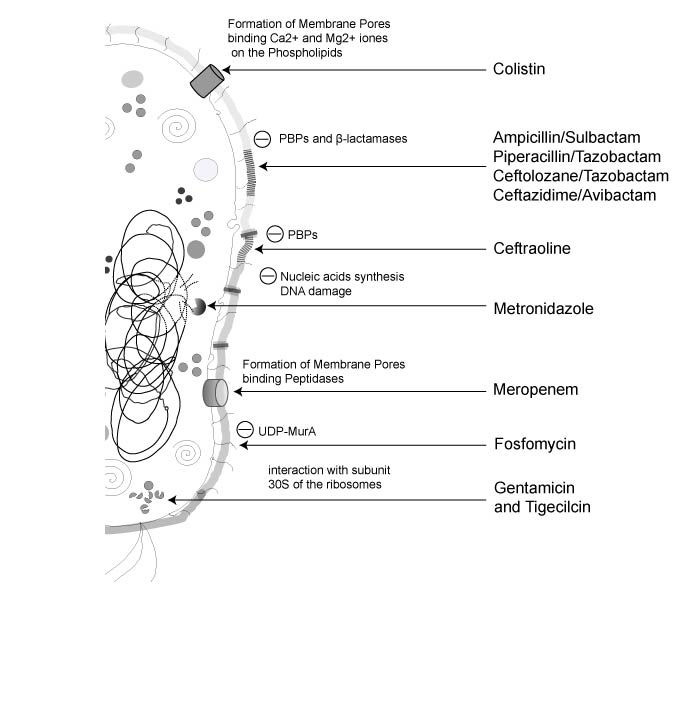 Figure 1 Mechanism of antibiotics used in our patients with VIM-producing Serratia marcescens. DNA: Deoxyribonucleic acid; PBPs: Penicillin-binding proteins; UDP-MurA: Uridine diphosphate-N-acetylglucosamine enolpyruvyl transferase.MIC (g/mL)MIC (g/mL)MIC (g/mL)MIC (g/mL)AMK≤ 48≤ 4≤ 4AMC> 32/2> 32/2> 32/2> 32/2AMP> 8> 8> 8> 8FEP> 8> 8> 8> 8CTX> 4> 4> 4> 4CAZ> 8> 8> 8> 8CIP1> 10.50.5CST> 4> 4≤ 1≤ 1ETP> 1> 1> 1> 1FOF≤ 3264≤ 32≤ 32GEN> 4 > 444IPM> 8> 8> 8> 8 LVX2> 21≤ 0.5MEM> 8> 8> 88PIP> 16> 16> 16> 16TZP> 16/4> 16/4> 16/4> 16/4TGC> 2> 2> 2> 2TOB> 4> 4> 4> 4SXT> 4/76> 4/76> 4/76> 4/76Date Aug, 1Aug, 17Sep, 20Sep, 24Site BloodBloodRSRTPatientAdmission fromAge(yr)SexUnderlyingdisease(s)Previous ATAdmission diagnosisDate of admissionStool screening1° site of identificationInfection(1° site)Date of 1° isolation2° site of identificationInfection(2° site)Date of the 2° isolation siteInitial ATFinal ATAT duration(d)Outcome1Community49MSCNoDNMMay, 28YesBloodYesAug, 1RSNoAug, 4CZA + GENCZA + GEN14Favourable1ICU49MSCYesDNMMay, 28YesBloodYesAug, 17---AMK + FOFAMK + MEM47Favourable2Community69FrUTIYesSSSep, 9YesRSNoSep, 20RTYesSep, 20C/T + MTZC/T + MTZ + CPT14Death3Internal ward67FPPD, DM, UC, SHT, HCM YesHSSep, 17YesRTNoSep, 24UrineNoSep, 28AFG + TGC + TZPCST + SAM + CZA + AMK + AFG16DeathYearCity, Country, time spanPathogenType of HospitalSettingVIM casesComments2000Verona, Italy; February 1997 - February 1998[29]Pseudomonas aeruginosaUniversity HospitalICU patients83All patients from ICU2000Thessaloniki, Greece; 1996-1998[30]Pseudomonas aeruginosaUniversity HospitalICU patients211More than one sample for patient; 2001Southern Taiwan; January 1999 - December 2000[31]Klebsiella pneumoniaeUniversity Medical CenterICU and Other Wards5Multidrug-resistant Klebsiella pneumoniae2004Heraklion, Crete; Summer 2001[32]Escherichia coliUniversity HospitalICU patients4All patients from ICU2004Cali, Colombia; February 1999 - July 2003[33]Pseudomonas aeruginosaTertiary Care Medical CenterICU patients66All patients from ICU2005Larissa and Thessaloniki, Gerrece; December 2004 - March 2005[34]Klebsiella pneumoniaeUniversity HospitalICU and Other Wards27Outbreaks in distinct regions due to a single Klebsiella pneumoniae clone2005Calgary Health Region, Canada; May 2002 - April 2004[35]Pseudomonas aeruginosa1 pediatric and 3 large adult hospitalsICU and Other Wards228Population-based epidemiological study of infections2005United States; May 2013[36]Pseudomonas aeruginosaPublic Teaching HospitalICU and Other Wards17First outbreak of carbapenemase in USA2005Porto Alegre, southern Brazil; January - October 2004[37]Pseudomonas aeruginosaTertiary-care Teaching HospitalICU and Other Wards135Outbreak of carbapenem-resistant 2006Athens, Greece; March 2002-October 2002[38]Acinetobacter baumanniiTertiary Care HospitalICU and Other Wards15Outbreak of multiple clones of imipenem-resistant2006Paris, France; 2003-2004[39]Klebsiella pneumoniaeTeaching HospitalICU and Other Wards8Recovered from clinical specimens or rectal swabs - Surgical ward or ICU patients2006Trieste, Italy; 1996-1997/ 2000-2002[40]Pseudomonas aeruginosaUniversity HospitalICU and Other Wards91Nosocomial setting of high-level endemicity2006Hungary; October 2003-November 2005[41]Pseudomonas aeruginosaseven hospitals in HungaryICU and Other Wards19Molecular epidemiology of VIM-4 Pseudomonas sp.2007Madrid, Spain; March 2005 - September 2006[42]EnterobacteriaceaeUniversity Hospital ICU and Other Wards25(52% of patients were in ICU)2007Warsaw, Poland ; September 2003 - May2004/July 2005-January2006[43]Pseudomonas aeruginosaTertiary Care HospitalICU and Other Wards41Outbreak of Pseudomonas aeruginosa infections2007Athens, Greece; 14 September -3 October 2005[44]Pseudomonas aeruginosaUniversity HospitalICU and Other Wards5Ventilator-Associated Pneumonia (VAP)2008Serres, Greece; April 2005 - March 2007[45]Acinetobacter baumanniGeneral HospitalICU patients31All patients from ICU2008Piraeus, Greece; 2005-2006[46]Acinetobacter baumanniiGeneral HospitalICU and Other Wards64 ICU patients2008Genoa, Italy; September 2004 - March 2005[47]Klebsiella pneumoniaeTertiary Care HospitalICU and Other Wards9Bloodstream infections2008Athens, Greece; February 2004 - March 2006[48]Klebsiella pneumoniaethree hospitals in AthensICU and Other Wards6777% ICU patients2008Thessaloniki, Greece; November 2006 - April 2007[49]Klebsiella pneumoniaeTertiary Care HospitalWards9Patients hospitalized in different medical and surgical wards2008Nantes, France,; April 1996 - July 2004[50]Pseudomonas aeruginosaUniversity HospitalICU and Other Wards59Mostly urinary tract infections and pneumonia2008UK; November 2003-November 2007[51]Pseudomonas aeruginosa12 UK HospitalICU patients3215 cases from same hospital2009Greece; February 2008 - December 2008[52]Klebsiella pneumoniae21 Greek hospitalsICU patients52All patients from ICU2009Thessaloniki, Greece; November 2004 - December 2005[53]Pseudomonas aeruginosaUniversity HospitalICU patients29All patients from ICU2010Zonguldak, Turkey; 2003–2006[54]Acinetobacter baumanniiUniversity HospitalICU and Other Wards116Tracheal aspirates (32%), wound swabs (22%), blood (14%), bronchoalveolar specimens (11%) and urine, sterile fluids, catheter tips, abscess and sputum (each < 5%).2010Texas, USA; February-June 2008/March-June2009[55]Enterobacter cloacaeChildren’s HospitalChildren ICU and Other Wards3Fecal colonization2010France; 2003-2004[56]Klebsiella pneumoniaecare centre for abdominal surgeryICU and Other Wards8Rectal swab, urine culture, blood culture, tracheal aspirates2010Athens, Greece; February - December 2009[57]Klebsiella pneumoniaeUniversity HospitalICU and Other Wards42Hospital-acquired infections2010Wuerzburg, Germany; November - December 2007[58]Pseudomonas aeruginosaretrograde urography associated infectionICU and Other Wards11Strains from urine or urological infection2010Kobe, Japan; September 2007-July 2008[59]Pseudomonas aeruginosaMedical Center General HospitalICU patients35All patients from ICU2011Athens, Greece; March 2004 - November 2005[60]EnterobacteriaceaeUniversity HospitalICU patients23All patients from ICU2011Kasserine Hospital, Tunisia; 2009 - June 2010[61]Escherichia coliUniversity HospitalICU patients2Rectal swab2011Essen, Germany; July 2010 - January 2011[62]Klebsiella pneumoniaeUniversity HospitalICU and Other Wards7Perianal or rectal swabs2011Tunis, Tunisia; January - November 2008[63]Pseudomonas aeruginosaUniversity HospitalICU and Other Wards16All patients of the kidney transplantation unit; 20 strains from urine, 3 from cutaneous pus, and 1 from blood2011Murcia, Spain; 11-25 May 2009[64]Pseudomonas aeruginosaTertiary Care HospitalICU and Other Wards64 ICU patients; strains from blood and sputum2011Central Japan; January 2006 - June 2009[65]Pseudomonas aeruginosaUniversity HospitalICU and Other Wards51Mainly detected by urine culture in the first half, whereas isolation from respiratory tract samples became dominant in the latter half of the outbreak2011Rooterdam, Netherlands; January 2008 - November 2009[66]Pseudomonas aeruginosaUniversity HospitalICU and Other Wards35161 carbapenemase-producing: 74 (70%) were isolated from respiratory tract specimens, 6 (6%) from urine, 5 (5%) from blood, 8 (8%) from soft tissue or bone, 7 (7%) from intra-abdominal specimens and 6 (6%) from various other specimens. 2012Chosun, Korea; January 2004 - December 200[67]Acinetobacter baumanniiUniversity HospitalICU patients77All patients from ICU2012Madrid, Spain; January 2009 - December 2009[68]Klebsiella pneumoniaeUniversity HospitalICU patients28Fatality rate was 13/28 (46%)2012UK; 2005 – 2011[69]Pseudomonas aeruginosaTertiary Care and University HospitalsICU and Other Wards89Fatality rate was 34/89 (38.2%)2012Cape Town, South Africa; January 2010 - April 2011[70]Pseudomonas aeruginosaTertiary Care and University HospitalsICU patients1510 strains from blood, 2 from stool, 1 from bile, 1 from urine and 1 from a catheter tip2013Bologna, Italy; 1-15 June 2012[71]Citrobacter freundiiUniversity HospitalICU patients8Rectal swab2013Abidjan, Ivory Coast; February 2009 - November 2011[72]Pseudomonas aeruginosaUniversity HospitalICU patients12All patients from ICU2013Thessalia, Larissa, Greece; 2010-2012[73]Pseudomonas aeruginosaUniversity HospitalICU and Other Wards49All patients from ICU2013Taiwan; 2003-2007[74]Pseudomonas aeruginosaRegional HospitalICU and Other Wards508 ICU patients2013Buenos Aires, Argentina; July–September 2011[19]Serratia marcescensTertiary Care Neonatal University HospitalNeonatal ward patients 3Rectal swab; fatality rate was 1/2 (50%) and one lost at follow-up2014Split, Croatia; June - August 2012[75]Enterobacter cloacaeUniversity HospitalICU patients6Strains from lower respiratory tract, blood, abdominal cavity and rectum; fatality rate was 4/6 (66.6%)2014Greece; 2003–2007[76]Klebsiella pneumoniaeTertiary Care and University HospitalsICU patients21All patients from ICU2014Rome, Italy; 2011-2012[77]Pseudomonas aeruginosaTertiary Care Paediatric Hospital Children with onco-haematological diseases;2712 cases of bacteraemia, 6 other infections and 9 colonized; mortality rate was 67%2014Leiden, Netherlands; 2004- January 2012[78]Pseudomonas aeruginosaUniversity HospitalICU patients20All patients from ICU2014China; December 2006 - July 2008[79]Pseudomonas aeruginosaTertiary Care HospitalsICU patients1All patients from ICU2015Madrid, Spain - January 2009 - February 2014[80]Klebsiella pneumoniaeUniversity HospitalICU and Other Wards37OXA-48 ST11 clone2015Athens, Greece; September–November 2011[81]Providencia stuartiiTertiary Care HospitalICU patients10/5Strains from blood/urine; fatality rate was 7/15 (46.6%)2015Rotterdam, Netherlands; January - April 2012[82]Pseudomonas aeruginosaUniversity HospitalICU and Other Wards309 ICU patients; patients undergone ERCP using a specific duodenoscope (TJF-Q180V) 2015UK, 2003 – 2012[83]Pseudomonas aeruginosa89 Tertiary Care HospitalsICU and Other Wards267Strains from urine (24%), respiratory (18%), wounds (17%) and blood (13%)2016Patras, Greece, January 2005 to December 2014[84]Klebsiella pneumoniaeUniversity HospitalICU and Other Wards451668 carbapenemase-producing isolates2016Athens, Greece; December 2012 - March 2013[85]Providencia stuartiiTertiary Care HospitalICU patients6Fatality rate was 3/6 (50%)2016China; August 2011-July 2012[86]Pseudomonas aeruginosa27 Tertiary Care Hospitals ICU and Other Wards49/44/42Strains from pus/blood/urine 2017Norway; 2007-2014[87]EnterobacteriaceeUniversity HospitalICU and Other Wards14Klebsiella pneumoniae (n = 10) and E. coli (n = 4)2017Jalisco, Mexico; September 2014 - July 2015[88]EnterobacteriaceeHospital CivilICU and Other Wards3Klebsiella pneumoniae (n=2), C. freundii (n = 1)2017Madrid, Spain - February 2014[89]Klebsiella oxytocaChildren hospitalNICU88 VIM-Kox/4 also had VIM-Serratia/3 patients VIM -Enterobacteriaceae. NICU, In neonates with any symptom of infection, urine, blood, broncho-alveolar lavages and other samples based on the most likely focus of infection 2017UK; 2005-2011[90]Pseudomonas aeruginosaTwo University Hospitals in London and South CoastICU and Other Wards8531 ICU patients; fatality rate was 34/85 (40%)2018Thessaloniki, Greece; January 2013- January 2015[91]Klebsiella pneumoniaeUniversity HospitalICU and Other Wards25Strain producing both KPC-2 and VIM-1 carbapenemases2018Cairo, Egypt, from March 2015 to August 2015[18]Serratia marcescensUniversity TeachingHospitalNICU15Isolates obtained from blood stream infectionsYearCitySettingNumber of cases(Infection and/or colonization)Comments1984Naples[22]NICU and Nursery88Outbreak linked to contaminated mucus aspiration apparatus and other contaminated instruments. Case fatality rate: 19%1988Genoa[23]Adult ICU and surgical ward11Ventilators for assisted breathing became contaminated from index patient.1994Varese[24]Adult ICU43Strains from the ICU outbreak were multidrug resistance. 23 isolates from 18 other patients from other wards showed wide range of antibiotic susceptibility.2001Naples[25]NICU1456 cases of colonization by S marcescens over a 15-month period. Fourteen of the 56 colonized infants developed clinical infections, 50% of which were major (sepsis, meningitis, or pneumonia).2003Naples[26]Adult ICU13Strain was multidrug resistant, inducible AmpC betalactamase producing. There were three cases of sepsis, nine pneumonia and one surgical wound infection. Mortality was 84.6%2005Modena[27]NICU15Simultaneous outbreak of Serratia marcescens and Klebsiella pneumonia (11 cases). One preterm baby died in which both organisms were involved.2007Pavia[9]NICU21Occurred in two separate outbreaks in 10 mo interval.2009Verona[28]NICU166 patients developed clinical diseases which included bacteremia, UTI, conjunctivitis and umbilical wound infection.2011Pescara[7]NICU65 cases were linked toan index case hospitalised for S. marcescens sepsis. Mortality was 40%.2013Modena[6]NICU127Reported two long term outbreaks occurred over a period of 10 years. 43 developed infection and 3 died.2015Floerence[5]NICU14In the surveillance post outbreak, 18 out of 65 patients tested positive for S. marcescens.